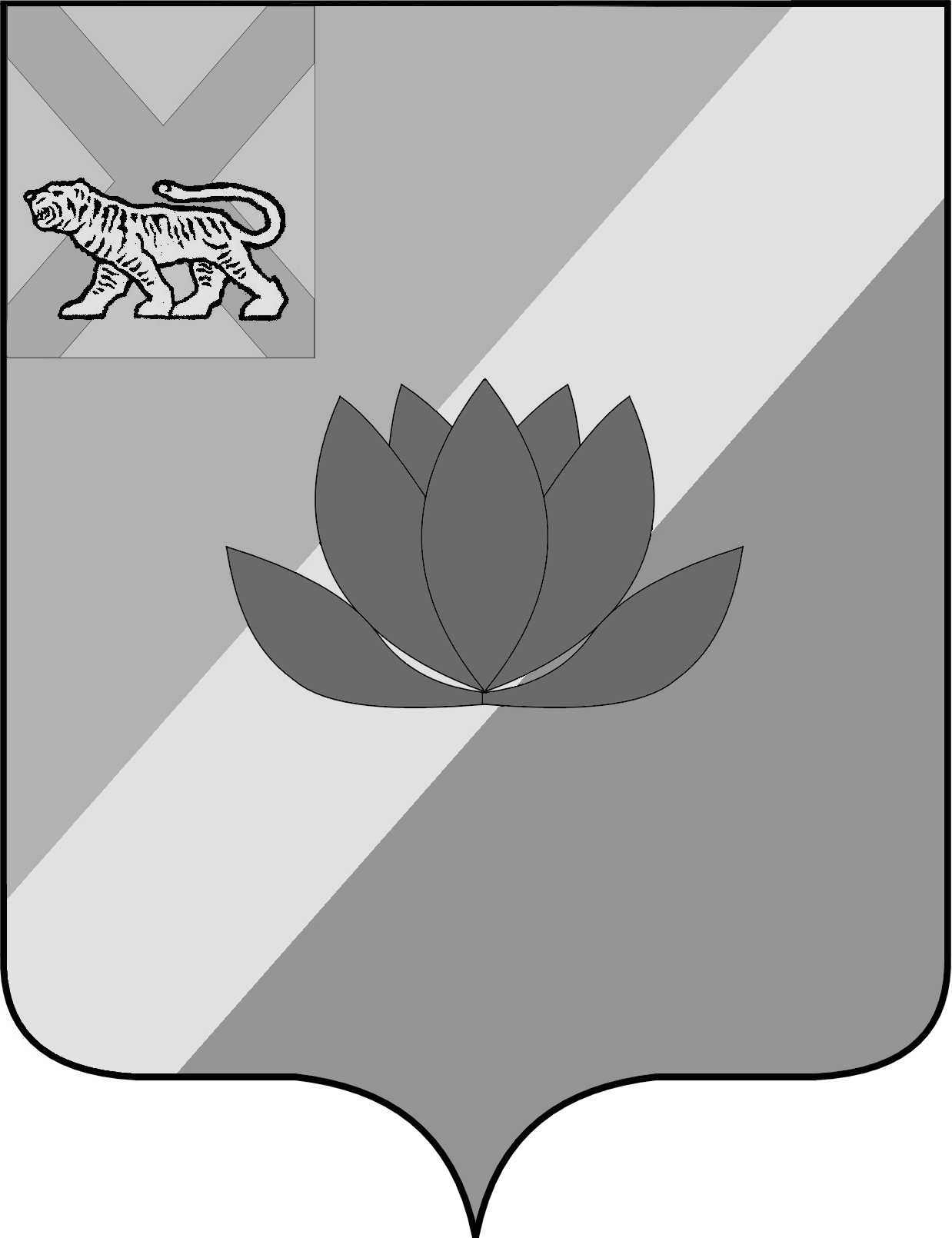 АДМИНИСТРАЦИЯ  ЛЕСОЗАВОДСКОГО ГОРОДСКОГО ОКРУГАФИНАНСОВОЕ УПРАВЛЕНИЕПРИКАЗ01.08. 2016 года                          	г.Лесозаводск                                         	 № 14Об утверждении методики прогнозирования поступлений по источникам финансирования дефицита бюджета Лесозаводского городского округаВ соответствии со статьей 160.2 Бюджетного кодекса Российской Федерации, во исполнение постановления Правительства Российской Федерации от 26 мая 2016 года № 469 «Об общих требованиях к методике прогнозирования поступлений по источникам финансирования дефицита бюджета», ПРИКАЗЫВАЮ:1. Утвердить методику прогнозирования поступлений по источникам финансирования дефицита бюджета Лесозаводского городского округа в соответствии с приложением к настоящему приказу. 2. Настоящий приказ вступает в силу со дня его подписания.3. Контроль за исполнением настоящего приказа оставляю за собой.Начальник финансового управления				   	 В.Г.СинюковаОЗНАКОМЛЕНЫ:Начальник бюджетного отдела						В.М. ГладышенкоНачальник отдела учета и отчетности					 И.Б. МаисеенкоГлавный специалист 1 разряда						С.В. ГранжеГлавный специалист 1 разряда						Ю.В. Жук Главный специалист 1 разряда						А.А. ГладкихВедущий специалист 1 разряда						 Г.Ф. РожковичПриложение к приказу финансового управления администрации Лесозаводского городского округаот 01 августа . № 14 Методика прогнозирования поступлений по источникам финансирования дефицита бюджета Лесозаводского городского округа1. Методика прогнозирования поступлений по источникам финансирования дефицита бюджета Лесозаводского городского округа (далее – Методика) устанавливает порядок расчета прогнозных объемов возможного привлечения новых долговых обязательств с учетом их влияния на долговую нагрузку на бюджет Лесозаводского городского округа, в целях прогнозирования объема поступлений по источникам финансирования дефицита бюджета Лесозаводского городского округа,  главным администратором которых является финансовое управление администрации Лесозаводского городского округа.2. Основной задачей прогнозирования поступлений по источникам финансирования дефицита бюджета Лесозаводского городского округа является определение экономически обоснованного размера поступлений по источникам финансирования дефицита бюджета Лесозаводского городского округа на очередной финансовый год и плановый период.3. Прогнозирование поступлений осуществляется по источникам финансирования дефицита бюджета Лесозаводского городского округа, в соответствии со следующим перечнем:4. Методика направлена на обеспечение сбалансированности бюджета Лесозаводского городского округа и основана на принципах контролирования объема муниципального долга Лесозаводского городского округа и расходов на его обслуживание, недопущения необоснованных заимствований и оптимальных сроков их осуществления. Положения Методики соответствуют основным направлениям и принципам долговой политики Лесозаводского городского округа на 2016 год и плановый период 2017 и 2018 годов, утвержденной Постановлением администрации Лесозаводского городского округа от 15.04.2016 № 424 (далее – долговая политика).5. Расчет объема возможных заимствований производится при формировании бюджета Лесозаводского городского округа (далее - местный бюджет) на очередной финансовый год и плановый период, а также при его уточнении.Обновление указанных расчетов может производиться по мере необходимости в течение текущего финансового года с учетом фактического исполнения местного бюджета.6. Прогнозирование поступлений по получению кредитов от кредитных организаций производится методом прямого счета (расчет по совокупности действующих договоров, соглашений).6.1. Объем и срочность получения кредитов от кредитных организаций определяются на основе:- плановых показателей объемов доходов, расходов и дефицита бюджета Лесозаводского городского округа на очередной финансовый год и плановый период;- погашения долговых обязательств Лесозаводского городского округа в очередном финансовом году и плановом периоде;- анализа и прогноза конъюнктуры финансового рынка, определяющего стоимость получения кредитов от кредитных организаций.6.2. Объем получения кредитов от кредитных организаций на очередной финансовый год и каждый год планового периода определяется формуле:Vк/к =  Д i + З пк – Збюд, где: Vк/к - объем получения кредитов от кредитных организаций на соответствующий год;Д i   -  объем прогнозируемого дефицита на соответствующий финансовый год;Зпк – объем муниципальных заимствований от кредитных организаций, подлежащих погашению в соответствующем финансовом году;Збюд. – положительная разница между полученными и погашенными  кредитами от других бюджетов бюджетной системы Российской Федерации.6.3. Для определения объема получения кредитов от кредитных организаций проводится сравнительный анализ процентных ставок. При проведении сравнительного анализа процентных ставок используются данные за 3 последних месяца, предшествующих месяцу, в котором осуществляется прогнозирование, находящиеся  в информационных системах, размещенных в информационно-телекоммуникационной сети Интернет. 7. Прогнозирование объема поступлений кредитов от других бюджетов бюджетной системы Российской Федерации производится методом прямого счета.При прогнозировании поступлений учитываются действующие соглашения о получении бюджетных кредитов из краевого бюджета и планируемые к заключению в соответствующем финансовом году.Прогнозирование поступлений бюджетных кредитов производится по формуле:Vб/к =  Д i - Зпб, где:Vб/к - объем получения кредитов от других бюджетов бюджетной системы Российской Федерации  на соответствующий год;Д i   -  объем прогнозируемого дефицита на соответствующий финансовый год;Зпб – объем муниципальных заимствований от других бюджетов бюджетной системы Российской Федерации, подлежащих погашению в соответствующем финансовом году.8. При прогнозировании допускается применение значений показателей, установленных прогнозом социально-экономического развития Лесозаводского городского округа.Ведущий специалист 1 разряда						М.В. ВолодинКод главного администратораКод источника внутреннего финансирования дефицита бюджета городского округаНаименование98701 02 00 00 04 0000 710Получение кредитов от кредитных организаций бюджетами городских округов в валюте Российской Федерации98701 03 01 00 04 0000 710Получение кредитов от других бюджетов бюджетной системы Российской Федерации бюджетами городских округов в валюте Российской Федерации